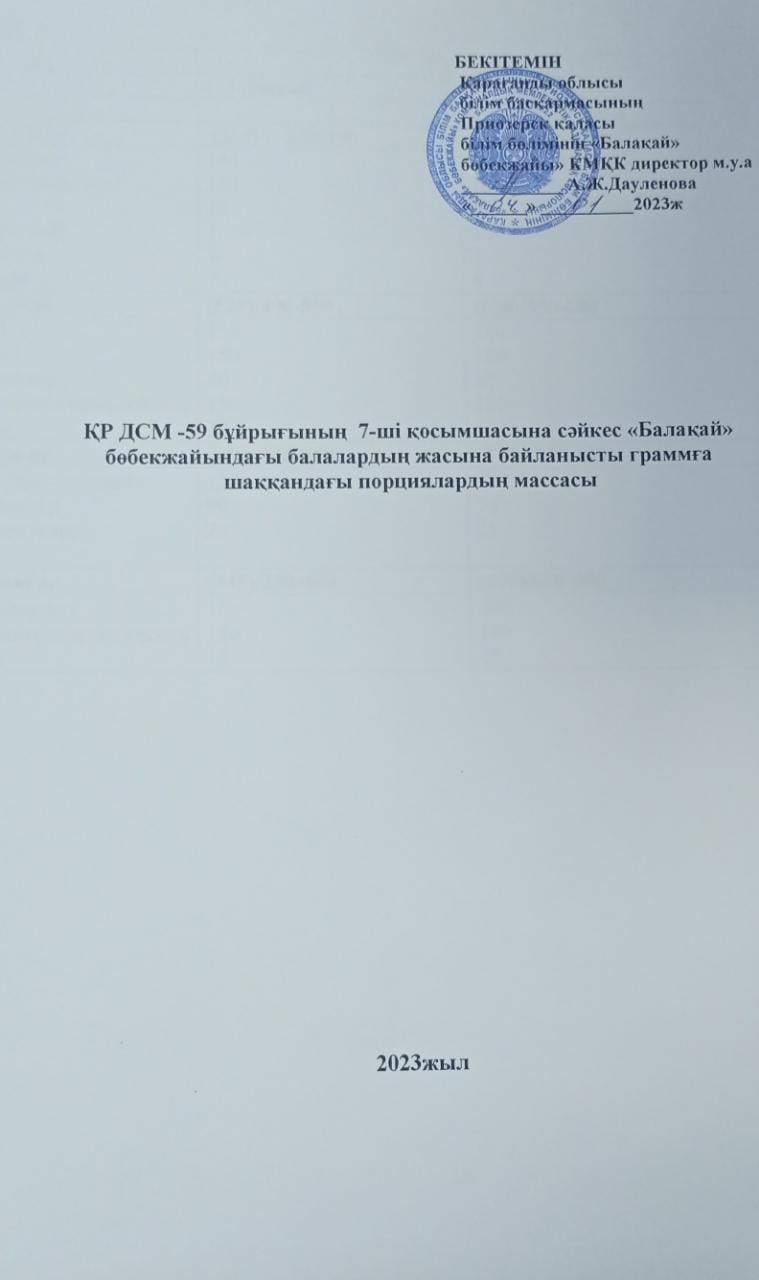 Салмағы  (г)Салмағы  (г)1-2 жастан 3-5 жастан 123Танғы ас (325) /   350-450 (398)/  400-500Ботқалар Шай/какаоНан Сары май Ірімшік Тосап 1801501573720018025858Түскі ас (520)/400-550(600)/550-600І-ас ІІ-асСалаттар Компот/шырын/кисельНан 15015040150301801805018060Бесін ас(255)/200-250(275)/ 250-300Сүт/сүт қышқылыЖемістер  Печеньелер 15090251807025Кешкі ас(345)/350-400(405)/400-500ІІ-астардан Компот/шырын/кисельНан1801501520018025